新北市 文山 國民中學112學年度八年級第 一 學期校訂課程計畫  設計者：＿＿劉佳雯＿＿一、課程類別：    1.統整性主題/專題/議題探究課程：英樂會-Music Together二、學習節數：每週(1)節，實施(21)週，共(21)節。  三、課程內涵：四、本學期達成之學生圖像素養指標：(打V處為本課程計畫達成之素養指標)五、素養導向教學規劃：總綱核心素養學習目標□ A1身心素質與自我精進□ A2系統思考與解決問題 A3規劃執行與創新應變 B1符號運用與溝通表達□ B2科技資訊與媒體素養 B3藝術涵養與美感素養□ C1道德實踐與公民意識 C2人際關係與團隊合作 C3多元文化與國際理解1.藉由歌曲強化認識單字、熟悉句型應用及音律感形成。2.藉由歌曲演練增進溝通表達技巧、團隊演唱合作能力。3.藉由表演歌曲而增進對音樂及表藝領域的相關能力融合統整。 4.藉由節慶歌曲及習俗理解各國家文化內涵及差異。5.藉由班級討論選歌，認識各風格之演唱曲，增加其聽辦能力及賞析廣度。6.藉由小組選定之歌曲，培養蒐集相關深度資料、彙整及報告表達能力。圖像向度素養指標素養指標素養指標素養指標陽光正向健康正向正向健康健康陽光正向健康1.關懷尊重1.身心平衡陽光正向健康2.正面思考2.快樂生活飛鷹宏觀卓越宏觀宏觀卓越卓越飛鷹宏觀卓越1.溝通表達1.靈活創新飛鷹宏觀卓越2.放眼國際2.追求榮譽碧水適性學習適性適性學習學習碧水適性學習1.欣賞接納1.終身學習碧水適性學習2.適性揚才2.活學活用獅子 領導勇敢領導領導勇敢勇敢獅子 領導勇敢1.解決問題1.自信創新獅子 領導勇敢2.獨立思考2.勇於承擔教學期程學習重點學習重點單元/主題名稱與活動內容節數教學資源/學習策略評量方式融入議題備註學習表現學習內容單元/主題名稱與活動內容節數教學資源/學習策略評量方式融入議題備註1-41-IV-26-IV-16-IV-5B-IV-4D-IV-3校內英語歌謠I校內及雙北歷屆英語歌謠賞析(歌詞意境講解/解析/背景文化探索)選曲:小組搜尋適合曲目合唱影片、分析歌詞意境或背景、試唱、表演藝術呈現建議…共編成簡報。報告:各組分享推薦歌曲簡報。班級票選決定出賽歌曲。4雙北英語歌謠得獎影片校內英語歌謠比賽影片參與態度小組討論與表達部分參考歌單-One day One thing We are the worldTry everythingA whole new worldRemember meSound of musicSomewhere over the rainbow You raise me upCount on meWhat a wonderful worldThe ShowSee you againPerfect Shake it off 5-101-IV-82-IV-53-IV-124-IV-15-IV-116-IV-16-IV-47-IV-39-IV-3Ab-IV-1Ac-IV-4Ad-IV-1Ae-IV-1Ae-IV-6B-IV-1B-IV-4D-IV-4校內英語歌謠II歌詞解析比賽歌詞解構講解/意境探索/背景文化理解/發音練習及調整/重複演唱記憶。整體確認及演練表演型態、聲音分部、道具服裝製作、樂器、音效控制、熟悉比賽場地走位。6歌詞學習單發音模仿與演唱賽前演練參與態度合作能力11-161-IV-82-IV-42-IV-53-IV-23-IV-93-IV-124-IV-14-IV-4Ab-IV-1Ac-IV-4Ad-IV-1Ae-IV-1Ae-IV-6B-IV-4C-IV-3D-IV-1回顧歌謠比賽收穫分享、表達書寫英文感謝小卡(對象自選)或心得記錄。節慶文化小組認領兩大主題。A.聖誕節歌曲賞析:小組選定感恩節及聖誕節慶歌曲，解析歌曲背後文化意涵或歷史緣由簡報。及須設計一互動遊戲(歌詞排序猜測/歌詞翻譯比賽/聽寫填空等)、或小組改拍攝歌曲MV呈現。B.新年/心靈雞湯類型歌曲賞析:為迎接另一新年度、揮別過去喜怒哀樂，另一團小組選定新年或振奮人心類型之歌曲，解析歌曲背後意涵或歷史緣由之簡報。及須設計一互動遊戲(歌詞排序猜測/歌詞翻譯比賽/聽寫填空等)、或小組改拍攝歌曲MV呈現。歲末感恩及省思:製作予欲感謝或想念者的英文賀卡或回顧去年，給自己的回饋信函。教師引導英文格式書寫並鼓勵以書寫體進行。校本活動校內期末文中小藝人-鼓勵同學報名演唱英文歌曲、課堂台前練習、同儕給予正向回饋及表演建議。6e.g.Last Christmashttps://reurl.cc/6gAbMV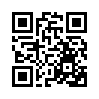 A New York City Christmashttps://reurl.cc/W4p87x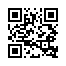 10 Ways To Have A Fantastic Christmas in New York Cityhttps://reurl.cc/K6VORj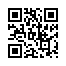 Chinese New Year Songhttps://reurl.cc/GVeEa3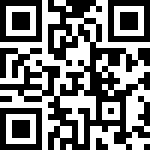 Happy New Year Babyhttps://reurl.cc/mnl68A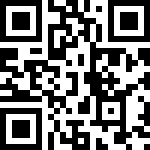 春節習俗https://reurl.cc/Y18db4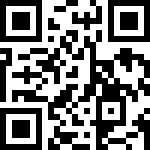 國外慶祝新年新奇習俗https://reurl.cc/z8AryV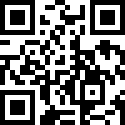 參與態度感謝卡學習單簡報新年英文賀卡國際文化多元文化品格教育17-211-IV-82-IV-43-IV-94-IV-15-IV-116-IV-47-IV-3Ac-IV-4Ad-IV-1Ae-IV-1B-IV-4C-IV-3D-IV-3D-IV-4Work it Out1-2人-英語自選曲報告(議題結合:性別平等、人權、環境海洋、生命、家庭教育、生涯規劃、多元文化。)或自創曲發表。簡報內涵:歌曲簡報(介紹歌曲、歌手創作歷史或背景意義/歌詞賞析/教唱副歌)。自創曲簡報(創作靈感來源/歌詞意涵說明/教唱)同儕互評/回饋表達5簡報小組自/互評分享及建議資訊教育